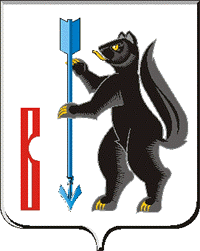 АДМИНИСТРАЦИЯГОРОДСКОГО ОКРУГА ВЕРХОТУРСКИЙ П О С Т А Н О В Л Е Н И Еот 27.10.2020г. № 739г. ВерхотурьеОб изменении формата проведения Всероссийской акции«Ночь искусств-2020» и Форума национальных культур«Дружба народов - единство России» 03-04 ноября 2020 года	На основании решения штаба по противодействию распространения новой коронавирусной инфекции на территории городского округа Верхотурский (протокол от 26.10.2020г.), руководствуясь Уставом городского округа Верхотурский,ПОСТАНОВЛЯЮ:Провести 03 ноября 2020года Всероссийскую акцию «Ночь искусств-2020» в формате онлайн (дистанционно).Отложить проведение Форума национальных культур «Дружба народов - единство России» на неопределенный срок.3.Признать утратившим силу постановление Администрации городского округа Верхотурский от 22.10.2020г. № 734 «О подготовке и проведении Всероссийской акции «Ночь искусств-2020» и Форума национальных культур «Дружба народов - единство России» 03-04 ноября 2020 года».4.Опубликовать настоящее постановление в информационном бюллетене «Верхотурская неделя» и разместить на официальном сайте городского округа Верхотурский.5.Контроль  исполнения настоящего постановления возложить на заместителя главы Администрации городского округа Верхотурский по социальным вопросам Бердникову Н.Ю.И.о. Главы городского округа Верхотурский 		              	                Л.Ю. Литовских